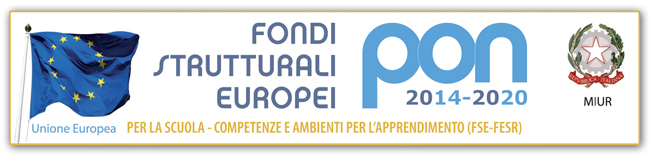 Ministero dell’Istruzione dell’Università e della RicercaUfficio Scolastico Regionale per il  LazioDIREZIONE  VII  Circolo Didattico    “M. MONTESSORI”Via  S.M.Goretti, 41- 00199  R O M A Tel.   06 .86 20 83 92  Fax. 06.86 20 83 95e-mail rmee00700r@istruzione.itAVVISOSi comunica che dal 23 dicembre 2019 al 6 gennaio 2020 compresi le attività didattiche saranno sospese per le festività natalizie. A tutto il personale della scuola, agli alunni ed alle famiglie giungano i miei piu' sentiti auguri di serenita’ e di un felice nuovo anno 2020. Roma, 12-12-2019			Il DS dott.ssa Lauricella N. Rosamaria